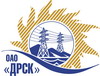 Открытое акционерное общество«Дальневосточная распределительная сетевая  компания»ПРОТОКОЛпроцедуры вскрытия конвертов с заявками участников ПРЕДМЕТ ЗАКУПКИ: Открытый запрос цен на поставку продукции: «Диагностическое оборудование» для нужд филиалов ОАО «ДРСК» «Хабаровские электрические сети», «Южно-Якутские электрические сети».Основание для проведения закупки:   ГКПЗ 2014 г. закупка 1552 раздел 2.2.2.Указание о проведении закупки от 22.04.2014 № 95Планируемая стоимость закупки в соответствии с ГКПЗ:  917 208,00 руб. без учета НДС;ПРИСУТСТВОВАЛИ: два члена постоянно действующей Закупочной комиссии 2-го уровня ВОПРОСЫ ЗАСЕДАНИЯ КОНКУРСНОЙ КОМИССИИ:В ходе проведения запроса цен было получено 2 предложения, конверты с которыми были размещены в электронном виде на www.b2b-energo.ru.Вскрытие конвертов было осуществлено в электронном сейфе организатора запроса цен на Торговой площадке Системы www.b2b-energo.ru автоматически.Дата и время начала процедуры вскрытия конвертов с предложениями участников: 09:00 06.05.2014 (было сделано 3 ставки)Место проведения процедуры вскрытия конвертов с предложениями участников:Торговая площадка Системы www.b2b-energo.ruВ конвертах обнаружены предложения следующих участников запроса цен:РЕШИЛИ:Утвердить протокол заседания Закупочной комиссии по вскрытию поступивших на закрытый запрос цен конвертов.Ответственный секретарь Закупочной комиссии 2 уровня ОАО «ДРСК»	О.А. МоторинаТехнический секретарь Закупочной комиссии 2 уровня ОАО «ДРСК»	Т.А. Игнатова№ 312/МТПиР-Вг. Благовещенск06.05. 2014 г.№Наименование участника и его адресПредмет и общая цена заявки на участие в запросе предложений1ООО "ЭЛЕКТРОНПРИБОР" (Россия, 141191, Московская область, г. Фрязино, ул. Барские пруды, д. 1 офис 4)Предложение: подано 30.04.2014 в 15:58
Цена: 916 000,00 руб. (цена без НДС)2ЗАО "СЭА" (428000, Россия, Чувашская Республика, г. Чебоксары, пр. И.Яковлева, д.3)Предложение: подано 30.04.2014 в 10:48
Цена: 916 949,15 руб. (цена без НДС)